 Sound Evaluation Sheet – while you are investigating see if you can answer these questions.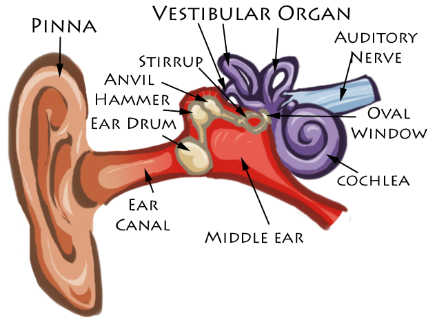 How are sounds made? _____________________________________________________________ Could you get the sound to travel along anything solid?__________________________________How did you change the pitch of the sound? __________________________________________________ Did you change the volume of the sound? ___________________________________________________________________How did you change the volume? ___________________________________________________________________________ Which materials did you try for the insulator?_________________________________________________________________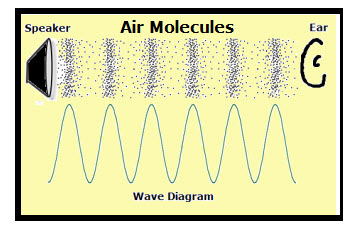 Which material made the best ear muff/insulator?________________________________Which sound test that you carried out was the most interesting? _________________________________________________________________________What would you test next, knowing what you know now? _________________________________________________________________________Outdoor Education PlanOutdoor Education PlanOutdoor Education PlanOutdoor Education PlanOutdoor Education PlanLesson Focus – Sound Lesson Focus – Sound Lesson Focus – Sound Lesson Focus – Sound Lesson Focus – Sound Year Group  - Years 3, 4, & 5Year Group  - Years 3, 4, & 5Term -  TwoDate – Week 5/11/18Date – Week 5/11/18OutlineCurriculum Links/Learning ObjectivesHealth and Safety considerationsEquipmentSession ProceduresBefore - Check for rubbish, glass, hazards.  Check weather forecastDuring – Remind children about looking after their eyes.After – clear everything away and return any natural objects to their original placeClean hands. Sc4/4.1a    identify how sounds are made, associating some of them with something vibratingSc4/4.1b     recognise that vibrations from sounds travel through a medium to the earSc4/4.1c    find patterns between the pitch of a sound and features of the object that produced itSc4/4.1d    find patterns between the volume of a sound and the strength of the vibrations that produced it.Sc4/4.1e    recognise that sounds get fainter as the distance from the sound source increasesWash hands after touching outside objectsRemind the children about how sharp some sticks can be and to be careful of brambles and stinging nettles.Instruments,MaterialCupsStringScissorsIntroduction and Activity OpportunitiesStart of Lesson –Begin the lesson in class discussing the brain and how we think our ears work http://www.childrensuniversity.manchester.ac.uk/learning-activities/science/the-brain-and-senses/introduction/How does sound travel? https://www.bbc.com/bitesize/articles/z3wf34j Outside today we are going to be carrying out some tests to do with sound.  (This is a lessons which will be building on the skills that we used during the tests that we carried out on the muddy water.  You will have to create a clear fair test and work as a TEAM).Using the equipment provided you will need to answer these questions: Part One How are sounds made? (test the instruments and see if you can feel vibrations)How can you change the volume of a sound? (larger instrument, hitting harder, distance from sound, insulation from sound – record the pattern made by your findings)How can you change the pitch of a sound (what is pitch)? (map the pattern of your findings – larger = lower/smaller = higher)Part Two (or in event of bad weather – in class)Can sounds travel along solid objects or just through the air?  (make cup telephones).Which materials make the best sound insulators? (Use different materials to cover your ears and test whether you can hear the same sound or not – can you make it a fair test)Sc4/4.1a    identify how sounds are made, associating some of them with something vibratingSc4/4.1b     recognise that vibrations from sounds travel through a medium to the earSc4/4.1c    find patterns between the pitch of a sound and features of the object that produced itSc4/4.1d    find patterns between the volume of a sound and the strength of the vibrations that produced it.Sc4/4.1e    recognise that sounds get fainter as the distance from the sound source increasesWash hands after touching outside objectsRemind the children about how sharp some sticks can be and to be careful of brambles and stinging nettles.VocabularyIntroduction and Activity OpportunitiesStart of Lesson –Begin the lesson in class discussing the brain and how we think our ears work http://www.childrensuniversity.manchester.ac.uk/learning-activities/science/the-brain-and-senses/introduction/How does sound travel? https://www.bbc.com/bitesize/articles/z3wf34j Outside today we are going to be carrying out some tests to do with sound.  (This is a lessons which will be building on the skills that we used during the tests that we carried out on the muddy water.  You will have to create a clear fair test and work as a TEAM).Using the equipment provided you will need to answer these questions: Part One How are sounds made? (test the instruments and see if you can feel vibrations)How can you change the volume of a sound? (larger instrument, hitting harder, distance from sound, insulation from sound – record the pattern made by your findings)How can you change the pitch of a sound (what is pitch)? (map the pattern of your findings – larger = lower/smaller = higher)Part Two (or in event of bad weather – in class)Can sounds travel along solid objects or just through the air?  (make cup telephones).Which materials make the best sound insulators? (Use different materials to cover your ears and test whether you can hear the same sound or not – can you make it a fair test)Sc4/4.1a    identify how sounds are made, associating some of them with something vibratingSc4/4.1b     recognise that vibrations from sounds travel through a medium to the earSc4/4.1c    find patterns between the pitch of a sound and features of the object that produced itSc4/4.1d    find patterns between the volume of a sound and the strength of the vibrations that produced it.Sc4/4.1e    recognise that sounds get fainter as the distance from the sound source increasesWash hands after touching outside objectsRemind the children about how sharp some sticks can be and to be careful of brambles and stinging nettles.Sound VolumePitchPinnaEar CanalHammerStirrupAnvilCochleaAuditory NervePlenaryWhat have you learnt about sound?  Was anything new/unexpected?What did you have to do to make it a fair test?Did you manage to work as a team successfully?EvaluationEvaluationEvaluationChange to Instrument/Pitch HighMedium Low Step back in time and use some old fashioned technology to make a string phone while learning about sound waves with this fun science project for kids.All you need is some string, a sharpened pencil and a few paper cups to get started.